Publicado en Albaida el 15/05/2016 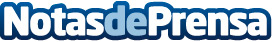 La Residencia de Mayores Nstr. Sra. Del Remedio de Albaida celebra su 425 AniversarioLa celebración tendrá lugar este fin de semana bajo el lema “425 años de Compromiso Social. 425 años mostrando el amor de Dios a los Mayores”Datos de contacto:Sergio CañellasPresidente Lares Comunidad Valenciana963923643Nota de prensa publicada en: https://www.notasdeprensa.es/la-residencia-de-mayores-nstr-sra-del-remedio-de-albaida-celebra-su-425-aniversario Categorias: Historia Valencia Solidaridad y cooperación http://www.notasdeprensa.es